Добрый день, ребята!Задание: Изучите материал, составьте конспектПраво собственности и его виды. Защита неимущественных прав. Гражданско-правовая ответственностьГлоссарий по теме:Имущественные права – это права участников имущественных правоотношений, то есть отношений, которые связаны с владением, пользованием, распоряжением имуществом.Право собственности – совокупность правовых норм, устанавливающих, как можно владеть, пользоваться и распоряжаться имуществом, а также предусматривающих защиту этих правомочий.Вещное право – совокупность правомочий в отношении имущества.Интеллектуальная собственность – собственность на результаты творческой деятельности.Ключевые слова: Имущественные права; право собственности; владение; пользование; распоряжение; вещное право; право собственности на землю; право интеллектуальной собственности.На уроке мы узнаем, что такое право собственности.Основное содержание урока.Собственность как экономическая категория появилась вместе с возникновением человеческого общества. В настоящее время собственность может пониматься как отношение к принадлежащей вещи как к своей.Содержание права собственности складывается из трёх правомочий — владения, пользования и распоряжения.Владение означает обладание вещью. При этом не обязательно находиться рядом с ней. Уезжая далеко от своей собственности, например дачи, не передавая никому своих правомочий, собственник по-прежнему продолжает ею владеть.Есть общая долевая собственность и совместная. В первом случае собственники разделяют имущество в фиксированных долях. Во втором объект общей собственности — неразделенный.Пользование предполагает возможность извлекать из вещи её полезные свойства, например: на своей машине можно ездить, а по телевизору смотреть кино. Пользователь вещи может и не быть собственником. Так, арендовав дачу, человек проводит лето за городом. Но распоряжаться этой дачей он вряд ли сможет.Право постоянного (бессрочного) пользования является вещным правом лиц, не являющихся собственниками.Пожизненно наследуемое землевладение на участки земли, как правовая категория – это своеобразное право собственности на землю, имеющее определенные ограничения.Распоряжение — возможность определять юридическую судьбу вещи (продавать её, дарить или даже завещать). Некоторые говорят: что хочу, то и делаю. Это не совсем так. Закон, предоставляя большие возможности собственнику, тем не менее его ограничивает. Например, нельзя в квартире жилого дома создавать промышленное производство.Субъектами права собственности могут быть физические и юридические лица, Российская Федерация, её субъекты, муниципальные образования.В соответствии с законодательством в России признаются и защищаются:а)частная собственность (собственность физических и юридических лиц);б) государственная собственность (федеральная собственность и собственность субъектов Федерации);в)муниципальная собственность (собственность муниципальных образований — городов, сёл и т.д.). Могут быть и иные формы собственности.Знатоки права считают, что существует немало способов стать собственником вещей, а потому предложили выделить первоначальные и производные основании приобретения права собственности. В первом случае — первоначальные основания — у собственника не было никакого правопреемника, то есть его собственность никому не принадлежала, никто не «господствовал» над ней. В том случае, когда существовал правопреемник, Юристы констатируют производные способы возникновения права собственности. Так, стать собственником можно путём национализации или приватизации. В первом случае собственность переходит из рук частных лиц — государству, а во втором — всё происходит наоборот.В случае аварий, эпидемий или массовых беспорядков имущество по решению государственных органов может быть изъято у собственника. При этом ему выплачивается стоимость изымаемого. Это реквизиция. А вот конфискация носит безвозмездный характер и может рассматриваться как санкция за правонарушение.Большую роль в современной юридической практике играет право собственности на землю. Лица, которые имеют земельный участок как собственники, вправе продавать его, дарить, сдавать в аренду и пр. В общем, они вольны им распоряжаться по своему усмотрению.Право интеллектуальной собственности считают подотраслью гражданского права.Интеллектуальная собственность включает ряд объектов, имеющих общее начало: все, они созданы творческим трудом человека. Это относится к произведениям литературы, живописи, к исполнительской деятельности артистов, звукозаписи, радио- и телевизионным передачам, к изобретениям, научным открытиям, рационализаторским предложениям, программам для ЭВМ, базам данных, ноу-хау, торговым секретам, товарным знакам, фирменным наименованиям, коммерческим обозначениям, знакам обслуживания.Законодатель разделил все объекты (то есть то, что защищает это право) интеллектуальной собственности на несколько групп:• объекты авторского права (произведения науки, литературы, искусства, программы для ЭВМ, базы данных);• объекты смежного права: исполнения, фонограммы, исполнения в эфире или по кабелю;• объекты патентного права: изобретения, полезные модели, промышленные образцы;• средства индивидуализации: товарные знаки, знаки обслуживания, наименования места происхождения товаров, фирменные наименования, коммерческие обозначения;•нетрадиционные объекты интеллектуальной собственности (селекционные достижения, топологии интегральных микросхем, ноу-хау).Основанием предоставления прав на эти нематериальные объекты может быть либо факт создания объекта (авторское право и смежные права), либо факт регистрации объекта (патентное право и средства индивидуализации юридического лица, продукции, работ, услуг) в Федеральной службе по интеллектуальной собственности (Роспатент).В четвёртой части Гражданского кодекса РФ закреплены нормы интеллектуального права. Оно охватывает все виды абсолютных прав на результаты интеллектуальной деятельности и включает: исключительные права, личные неимущественные права, иные права (это авторское право, право доступа, право следования).Под исключительными правами понимается право автора осуществлять или разрешать что-либо делать другим, запрещать осуществлять определённые действия, которые различаются применительно к разным субъектам.Авторское право регулирует отношения, возникающие в связи с созданием и использованием произведений литературы, науки и искусства, архитектуры, градостроительства и др.Смежными с авторскими правами — смежными правами — являются интеллектуальные права на результаты исполнительской деятельности, па фонограммы, на сообщение в эфир или по кабелю радио- и телепередач, на содержание баз данных, а также на произведения науки, литературы и искусства, впервые обнародованные после их перехода в общественное достояние. К смежным правам относится исключительное право, а в случаях, предусмотренных Гражданским кодексом РФ, — также личные неимущественные права.Право охраны нетрадиционных объектов интеллектуальной собственности регулирует отношения, связанные с созданием и использованием селекционных достижений, топологий интегральных микросхем, ноу-хау. Секретом производства (ноу-хау) признаются сведения любого характера (производственные, технические, экономические, организационные и др.), которые имеют коммерческую ценность в силу неизвестности их третьим лицам и которые являются коммерческой тайной.Патентное право регулирует отношения, возникающие в связи с созданием и использованием изобретений, полезных моделей и промышленных образцов.Любой человек может стать автором какого-либо произведения, например исторического романа. Автору в отношении его произведения принадлежит исключительное право на использование произведения в любой форме и любым способом. Он может его публиковать в виде книги или представлять по радио, размещать в Интернете. Личные неимущественные права принадлежат автору независимо от его имущественных прав бессрочно.Автору в отношении его произведения принадлежат следующие личные неимущественные права:•право признаваться автором произведения (право авторства),*право использовать или разрешать использовать произведение под подлинным именем автора, псевдонимом либо без обозначения имени, то есть анонимно (право на имя);*право обнародовать произведение в любой форме (право на обнародование);*право на защиту произведения, включая его название, от всякого искажения, способного нанести ущерб чести и достоинству автора (право на неприкосновенность произведения).Автор имеет право отказаться от ранее принятого решения об обнародовании произведения (право на отзыв). При этом он должен возместить пользователю убытки, включая упущенную выгоду.Авторские права не распространяются на идеи, концепции, принципы, методы, процессы, системы, способы решения технических, организационных или иных задач, языки программирования.Среди различных средств защиты права собственности большую роль играют иски об истребовании имущества из чужого незаконного владения. Такие иски называются виндикационными.Существует несколько условий удовлетворения такого иска. Прежде всего следует выяснить, добросовестен ли приобретатель вещи.Чтобы забрать вещь у добросовестного приобретателя, необходимо разобраться в том, как приобретена вещь — возмездно или безвозмездно. Если вещь была подарена тем, кто не имел права это делать (безвозмездное отчуждение), то собственник вправе истребовать имущество во всех случаях.Если имущество приобретено добросовестно возмездно, то возможность его истребования зависит от того, как выбыло имущество из владения собственника. Собственник вправе требовать возвратить имущество, если оно выбыло от него помимо его воли, например было похищено или утеряно.А вот если собственник вручает своё имущество другому, а тот продаёт имущество третьему лицу, виндикационный иск собственника к такому третьему лицу удовлетворению не подлежит. Здесь законодатель защищает того, кто приобрёл имущество. Ведь очевидно, что, передавая добровольно свои вещи, собственник должен был быть знаком с тем, кому он их доверяет.Во многих случаях нарушаются права собственника, хотя его никаким образом не лишили владения. В таких случаях защитить своё право можно с помощью негаторного иска.Пользование своим участком земли, где выращиваются фрукты и овощи, может быть затруднено тем, что соседи постоянно складывают строительный материал на дороге, высадили деревья, не позволяющие свободно проходить на участок, и т.д. Иск может быть заявлен лишь до тех пор, пока длится правонарушение или не ликвидированы его последствия.В жизни случаются ситуации, когда люди теряют все документы, подтверждающие их собственность на дом, дачу или иное имущество. Это может произойти в результате пожара, давности и пр. Как поступить в этом случае? Закон позволяет предъявить иск о признании права собственности.Разбор типового тренировочного заданияРаспределите предложенные примеры по столбцам.Правильный ответ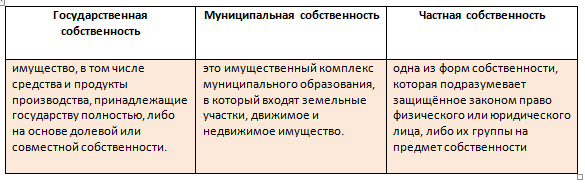  Контрольное задание:Соотнесите виды собственности с предложенными примерами.Художественные ценностиИнженерные сети и сооруженияМашинаХудожественные ценностиДороги федерального значенияПриродные ресурсыУчасток землиГородские паркиАвтомобильные дороги федерального значенияСистемы водоснабженияДомПриродные ресурсы